Periodic Table of the Elements Activity—Instructor’s NotesEarth Materials—Prof. Laura WetzelHomework:Give each student one, or more, of the pre-formatted cards with specified elements.92 elements = 23 pages with 4 elements on each page.Distribute these evenly among the students—some can do extras or I can assign more than one student to do some of the elements.Collect the homework, and then make as many copies of the cards as needed, with a maximum of four total, one set for each lab table.  Cut up the pages after making copies.Optional:  Use the Period Table quick study cards for after they have completed the exercise.  Optional:  Use a few of the Ward’s cards to look up the mineral info.Space Needed:Each 4 x 8 foot lab table is perfect for the 92 elements:18 cards across x 4.3” per card = 77.4” = 6.45’9 cards down x 5.5” per card = 49.5” = 4.125’  (While this is a little longer than 4 ft., the last row is just the 3 actinide elements.)Homework Below:If you do not use pre-formatted cards for the elements, then students can simply use index cards and hand write multiple copies as needed.  Properties of the Elements—HomeworkEarth Materials—Prof. Laura WetzelCreate an index card for each element you have been assigned.  (The list is on the next page.)  Include the following information prominently displayed on one side of the index card:Element nameElement abbreviationAtomic numberAtomic massElectron configuration (e.g., Carbon: 1s22s22p2)Element classification:  alkali metal, alkaline earth metal, transition metal, post-transition metal, lanthanide, actinide, metalloid, halogen, noble gas, other non-metalCommon chemical propertiesOn the other side of the index card indicate the following information:Your nameElement nameElement abbreviationMajor uses for the elementNames and chemical formulae of four minerals containing the element OR an explanation indicating why there are not six minerals containing the element (e.g., element is not naturally occurring on Earth, element has a short half-life, element is liquid at room temperature).Arrange all information neatly and consistently in the same format on each card.  Organize the information in a manner that makes sense to you, which means that your cards may not be organized in the same way as those created by others.On one additional index card indicate your name, the names of the elements you were responsible for, and the sources of your information.These cards will be used in an exercise in class, so it is crucial that you complete them by the deadline.NOTE:  Because we have _______ students in class, we need ________ copies of each element card.  In this way, we will be able to spread out people in multiple groups.  Simply make your original cards and then write the necessary number of duplicates to bring to class.Last modified by LRW on February 6, 2013.Elements (1-92)To randomly assign elements, we will go around the room, with each person receiving an element in each round.  Absent individuals will also be assigned elements.  Actinium
Aluminum 
Antimony 
Argon
Arsenic 
Astatine 
Barium 
Beryllium 
Bismuth 
Boron 
Bromine 
Cadmium 
Calcium 
Carbon 
Cerium 
Cesium
Chlorine
Chromium 
Cobalt 
Copper  
Dysprosium
Erbium
Europium 
Fluorine 
Francium 
Gadolinium 
Gallium 
Germanium 
Gold 
Hafnium  
Helium Holmium
Hydrogen
Indium 
Iodine
Iridium 
Iron
Krypton 
Lanthanum 
Lead 
Lithium 
Lutetium 
Magnesium 
Manganese
Mercury 
Molybdenum 
Neodymium 
Neon 
Nickel 
Niobium 
Nitrogen 
Osmium 
Oxygen
Palladium 
Phosphorus 
Platinum 
Polonium 
Potassium 
Praseodymium
Promethium 
Protactinium 
Radium 
Radon 
Rhenium 
Rhodium 
Rubidium 
Ruthenium 
Samarium 
Scandium  
Selenium 
Silicon 
Silver 
Sodium
Strontium 
Sulfur 
Tantalum 
Technetium 
Tellurium 
Terbium 
Thallium 
Thorium 
Thulium 
Tin
Titanium 
Tungsten 
Uranium 
Vanadium 
Xenon 
Ytterbium 
Yttrium 
Zinc 
Zirconium Notes:ReferencesElements can be sorted in various ways:http://www.science.co.il/PTelements.aspBasic history of Periodic Table:Student paper:  http://serendip.brynmawr.edu/exchange/node/158Sortable table:http://en.wikipedia.org/wiki/List_of_elementsOther Periodic Table Sources:http://www.lenntech.com/periodic/elements/http://www.webelements.com/chemicalelements.comhttp://education.jlab.org/itselemental/http://periodictable.com/   (This is the poster I have of all the elements in their pure state.  The website is clickable with embedded info.)Provides geological information for each element in the Periodic Table:http://www.webelements.com/geology.htmlChemistry Info:http://chemistry.about.com/http://chemistry.about.com/od/famouschemists/p/mendeleevbio.htmMineral Information:http://www.galleries.com/minerals/by_class.htmMisc Info:http://chemistry.about.com/This Day in Science History - February 8 - Dmitri MendeleevFebruary 8th is Dmitri Mendeleev's birthday. Most people associate Mendeleev the first accepted periodic table of the elements. His table ordered the elements by increasing atomic weight where columns of elements had similar chemical properties and is the immediate forerunner of the modern periodic table.

Mendeleev was also the man responsible for making Russia "metric". As Director of Russia's Bureau of Weights and Measures, he was instrumental in bringing the metric system to Russia.

In his personal life, he was famous for his "grooming". Mendeleev was widely known for his long hair and wild beard. He would only cut his hair or trim his beard once a year. He had one minor scandal where he was labeled a bigamist for a legal technicality for not waiting the required seven years after a divorce before marrying his second wife.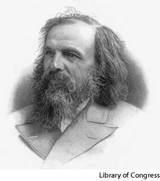 